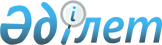 Өскемен қалалық мәслихатының 2019 жылғы 25 қазандағы № 49/2-VI "Өскемен қаласы бойынша тұрғын үй сертификаттарының мөлшерін және алушылар санатының тізбесін айқындау туралы" шешіміне өзгеріс енгізу туралыШығыс Қазақстан облысы Өскемен қалалық мәслихатының 2020 жылғы 25 маусымдағы № 58/6-VI шешімі. Шығыс Қазақстан облысының Әділет департаментінде 2020 жылғы 8 шілдеде № 7271 болып тіркелді
      ЗҚАИ-ның ескертпесі.

      Құжаттың мәтінінде түпнұсқаның пунктуациясы мен орфографиясы сақталған.
      Қазақстан Республикасының 2016 жылғы 6 сәуірдегі "Құқықтық актілер туралы" Заңының 50-бабының 2 тармағына сәйкес Өскемен қалалық мәслихаты ШЕШІМ ҚАБЫЛДАДЫ:
      1. Өскемен қалалық мәслихатының 2019 жылғы 25 қазандағы № 49/2-VI "Өскемен қаласы бойынша тұрғын үй сертификаттарының мөлшерін және алушылар санатының тізбесін айқындау туралы" (Нормативтік құқықтық актілерді мемлекеттік тіркеу тізілімінде № 6248 болып тіркелген, 2019 жылғы 12 қарашада Қазақстан Республикасы нормативтік құқықтық актілерінің эталондық бақылау банкінде электронды түрде жарияланған) шешіміне келесі өзгеріс енгізілсін:
      2 тармақтың 1) тармақшасының бесінші абзацы келесі редакцияда жазылсын:
      "мәдениет және спорт ұйымдарының бейінді қызметкерлері".
      2. Осы шешім оның алғашқы ресми жарияланған күнінен кейін он күнтізбелік күн өткен соң қолданысқа енгізіледі.
					© 2012. Қазақстан Республикасы Әділет министрлігінің «Қазақстан Республикасының Заңнама және құқықтық ақпарат институты» ШЖҚ РМК
				
      Сессия төрғасы

Е. Омарбеков

      Қалалық маслихат хатшысы

А. Светаш
